Endbericht Aktion 1FreiwilligenarbeitIm Rahmen des Programms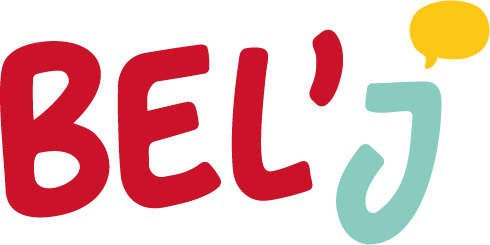 In diesem Abschlussbericht bewertet der Freiwillige den Verlauf des Projekts und der Begleitung.Mit dem Abschlussbericht möchten wir auch Bildmaterial oder Ergebnisse des Projekts erhalten (Fotos, Filme, Broschüren, ...). Mit der Übermittlung von Material erhält das Jugendbüro automatisch das Recht, es für die Werbung für Bel'J zu verwenden. Bei Nichteinhaltung der finanziellen Verpflichtungen ist JINT berechtigt, den gewährten Zuschuss (teilweise) zurückzufordern und den Restbetrag nicht auszuzahlen.Der Begünstigte gibt der JINT vzw und der Flämischen Gemeinschaft die Erlaubnis, die Informationen in einer Datenbank zu registrieren, die nur für den internen Gebrauch bestimmt ist.Einzureichen im Jugendbüro der Deutschsprachigen Gemeinschaftper PostBrauereihof 2, 4700 Eupenoder per E-Mail anbelj@jugendbuero.be
1. ALLGEMEIN1. ALLGEMEIN1. ALLGEMEIN1. ALLGEMEIN1.A. Antragsteller1.A. Antragsteller1.A. Antragsteller1.A. AntragstellerProjekt Nr.2021-Bel’J-    - Aktion 22021-Bel’J-    - Aktion 22021-Bel’J-    - Aktion 2NameStraße und HausnummerPostleitzahlGemeindeTelefonnummerE-Mail-Adresse1.B. Projekt1.B. Projekt1.B. Projekt1.B. Projekt1.B. ProjektAufnahmeorganisationStraße und HausnummerPostleitzahlGemeinde	TelefonnummerE-Mail AdresseDauer der FreiwilligentätigkeitDauer der FreiwilligentätigkeitDauer der FreiwilligentätigkeitDauer der FreiwilligentätigkeitDauer der FreiwilligentätigkeitStartdatum Startdatum EnddatumGanze Wochen (5 Tage)	Ganze Wochen (5 Tage)	Einzelne Tage	Einzelne Tage	1.C. AufgabenWelche Aufgaben hast du während deines Freiwilligendienstes gemacht?2. BEWERTUNGUnterstreiche deine WahlHat das Projekt deine Erwartungen erfüllt?Ja - mehr oder weniger ja - mehr oder weniger nein - neinGlaubst du, dass diese Erfahrung dazu beigetragen hat, deine persönlichen und/oder beruflichen Entscheidungen für deine Zukunft oder Gegenwart klarer zu machen?Ja - mehr oder weniger ja - eher nein - nein2.A. Bewertung auf beruflicher EbeneWas hast du aus dieser Erfahrung beruflich gelernt? Was ist dir klar geworden? Hast du neue Erkenntnisse gewonnen? Hast du bestimmte Fähigkeiten entwickelt, die du in deinem (späteren) Berufsleben nutzen kannst?2.B. Bewertung der praktischen Regelungen2.B. Bewertung der praktischen RegelungenBist du mit der Zusammenarbeit mit der Aufnahmeeinrichtung in Bezug auf die praktischen Regelungen zufrieden? (Einarbeitung, Aufgaben, ...)Bist du mit der Zusammenarbeit mit der Aufnahmeeinrichtung in Bezug auf die praktischen Regelungen zufrieden? (Einarbeitung, Aufgaben, ...)Ja - eher ja - eher nein - neinJa - eher ja - eher nein - neinErkläre:Erkläre:Hast du die Nacht vor Ort verbracht? Wenn ja, hast du dich selbst um die Unterkunft gekümmert oder hat die Aufnahmeinrichtung einen Schlafplatz zur Verfügung gestellt?Hast du die Nacht vor Ort verbracht? Wenn ja, hast du dich selbst um die Unterkunft gekümmert oder hat die Aufnahmeinrichtung einen Schlafplatz zur Verfügung gestellt?Hat die Unterkunft deine Erwartungen erfüllt?Hat die Unterkunft deine Erwartungen erfüllt?Ja - eher ja - eher nein - neinJa - eher ja - eher nein - neinStandort der UnterkunftWürdest du die Unterkunft anderen jungen Menschen empfehlen, die ein Freiwilligenprojekt in der gleichen Region durchführen möchten?Würdest du die Unterkunft anderen jungen Menschen empfehlen, die ein Freiwilligenprojekt in der gleichen Region durchführen möchten?Erkläre:Erkläre:Hast du Vorschläge für andere Freiwillige? (Orte, die man besuchen kann, unterhaltsame Dinge, die man tun kann, empfehlenswerte Restaurants, ...)Hast du Vorschläge für andere Freiwillige? (Orte, die man besuchen kann, unterhaltsame Dinge, die man tun kann, empfehlenswerte Restaurants, ...)2.C. Bewertung auf persönlicher EbeneWas hat dir diese Erfahrung auf persönlicher Ebene gebracht?Hast du weitere Pläne dich zu engagieren in Zukunft im Anschluss an dein Projekt?2.D. Bewertung des Programms Bel'J und der Agentur (Jugendbüro)Würdest du Bel'J anderen jungen Menschen empfehlen? Warum?Bist du mit der Unterstützung von Bel'J zufrieden?Ja - eher ja - eher nein - neinErkläre:Wie hast du herausgefunden, dass du ein Freiwilligenprojekt mit Bel'J machen kannst?2.E. Weitere KommentareMöchten du uns noch etwas über das Projekt erzählen?Ja - eher ja - eher nein - neinErkläre:3. Finanzielle AbrechnungWas hast du mit dem Geld bezahlt, das du für das Projekt erhalten hast?Wie hoch ist der Restbetrag, den JINT dir zu zahlen hat?4. Unterschrift4. UnterschriftNameDatumOrtUnterschrift:Unterschrift: